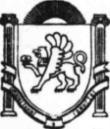 Республика Крым Белогорский районАдминистрация Васильевского сельского поселения Глава администрации Васильевского сельского поселенияПОСТАНОВЛЕНИЕ13 февраля 2018 года	с. Васильевка	№29О включении Омельченко В.Н., 07.09.1996 г.р., в список детей, оставшихся без попечения родителей, и лиц из их числа, нуждающихся в обеспечении жилыми помещениямиВ соответствии с Федеральным законом от 06.10.2003 г. №131-ФЗ «Об общих принци-пах организации местного самоуправления в Российской Федерации», согласно ст.8 Феде-рального закона от 21.12.1996 №159-ФЗ «О дополнительных гарантиях по социальной под-держке детей-сирот и детей, оставшихся без попечения родителей», ст. 3 Закона Республики Крым от 18.12.2014 №46-ЗРК/2014 «Об обеспечении жилыми помещениями детей-сирот и детей, оставшихся без попечения родителей, и лиц из их числа в Республике Крым», поста-новлением Совета министров Республики Крым от 15.07.2015 №404 «О некоторых вопросах по защите жилищных и имущественных прав детей-сирот и детей, оставшихся без попечения родителей, и лиц из числа детей-сирот и детей, оставшихся без попечения родителей», с цель защиты жилищных и имущественных прав детей-сирот и детей, оставшихся без попечения родителей,ПОСТАНОВЛЯЮ:Включить Омельченко Владислава Николаевича, 07.09.1996 г.р., в список детей-сирот и детей, оставшихся без попечения родителей, лиц из числа детей-сирот и детей, оставшихся без попечения родителей, подлежащих обеспечению жилыми помещениями на территории муниципального образования Васильевское сельское поселение Белогорского района Республики КрымДанное постановление вступает в силу с момента подписания. Обнародовать настоящее постановление на информационном стенде в здании администрации Васильевского сельского поселения по адресу: ул. А.Каманская, д.50, с. Васильевка и на официальном сайте муниципального образования. Контроль за выполнением настоящего постановления оставляю за собой. Председатель Васильевского сельского совета –Глава администрации Васильевского сельского поселения	                                                                       В.Д. Франгопулов